Фестивальное Международное Движение    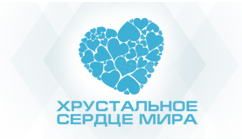                                                              «Хрустальное сердце мира»______________________________________________________________________________________________ ИНН/КПП 7730188750/773001001, р/с 40702810738000076361, к/с 30101810400000000225БИК 044525225, ПАО СБЕРБАНК г. Москва. Тел. (863) 273-61-80www.konkurs-cristalheart.ru.E-mail: сristalheartelena@mail.ru№123                                                                                           от «_____» _______________________2015 г.РуководителюУважаемый ____________________________!             ООО «ФМД Хрустальное сердце мира» просит Вас, направить участника (ов) ____________________________________________________________________________________________ и  руководителя ______________________________________________________________ ______________________________________________ для участия на фестивале-конкурсе детского и юношеского творчества «ХРУСТАЛЬНОЕ СЕРДЦЕ МИРА», который состоится в г. ___________________________________ 2015 г. Директор      ООО «ФМД Хрустальное сердце мира»                                                              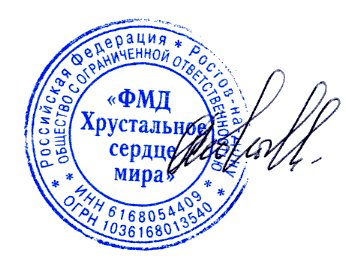 Ананова Е.И.